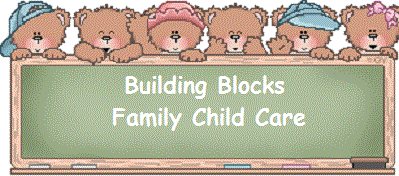 Hours of OperationMonday-Thursday 7:30AM-5:30PMDaily Schedule7:30AMArrival and GreetingChildren wash hands upon arrival, diaper checks. Children sign in and play with table toys or read. 7:45AMCentersChildren may choose from the weekly activity trays, reading, art, or table toys.8:15AMOutside PlayHand wash, bathroom, and diaper checks. Free play and some group activities outdoors (time may be longer or shorter depending on weather)9:30 AMSnackHand wash, bathroom, and diaper checks. 10:00AMGroup ActivitySmall group activity (science, social studies, literacy, sensory, dramatic play, cooking, or music)10:45AMFree PlayChildren may do any activity they choose, lunch is prepared11:15AMNap/Lunch SetupChildren get their cots ready for nap time and help serve lunch after washing hands.11:30AMLunchHand wash, potty, diaper checks12:15PMNapChildren nap or lay down and rest, non-nappers may choose to read after a reasonable time. 2:00PMQuiet ActivitiesChildren may choose to read or do puzzles until all children are awake. As children awaken, diapers are changed, they go to the bathroom and wash their hands. Free play once all children are awake.3:00PMSnackHand wash, bathroom, diaper checks3:30PMCreative Play1-2 times per week project art, 2-3 times per week process or free art4:00PMCenters or Free PlayKids choice until departure